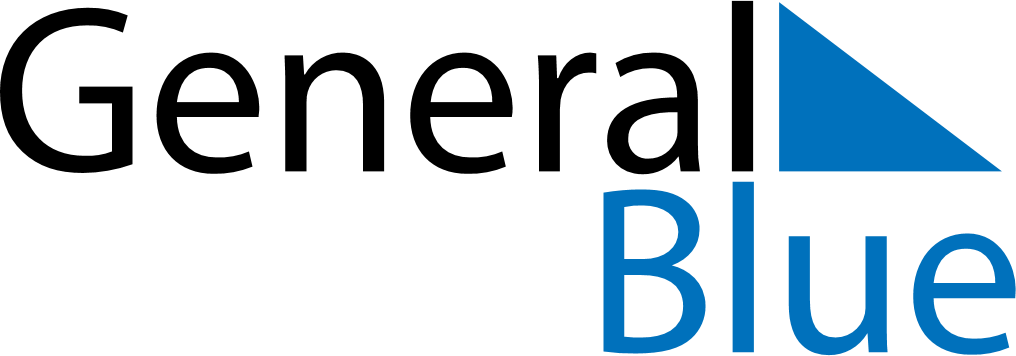 May 2029May 2029May 2029May 2029Faroe IslandsFaroe IslandsFaroe IslandsSundayMondayTuesdayWednesdayThursdayFridayFridaySaturday123445678910111112Ascension Day13141516171818192021222324252526PentecostWhit Monday2728293031